Rys. nr 4 Biurko z miejscem na komputer MAXWymiary: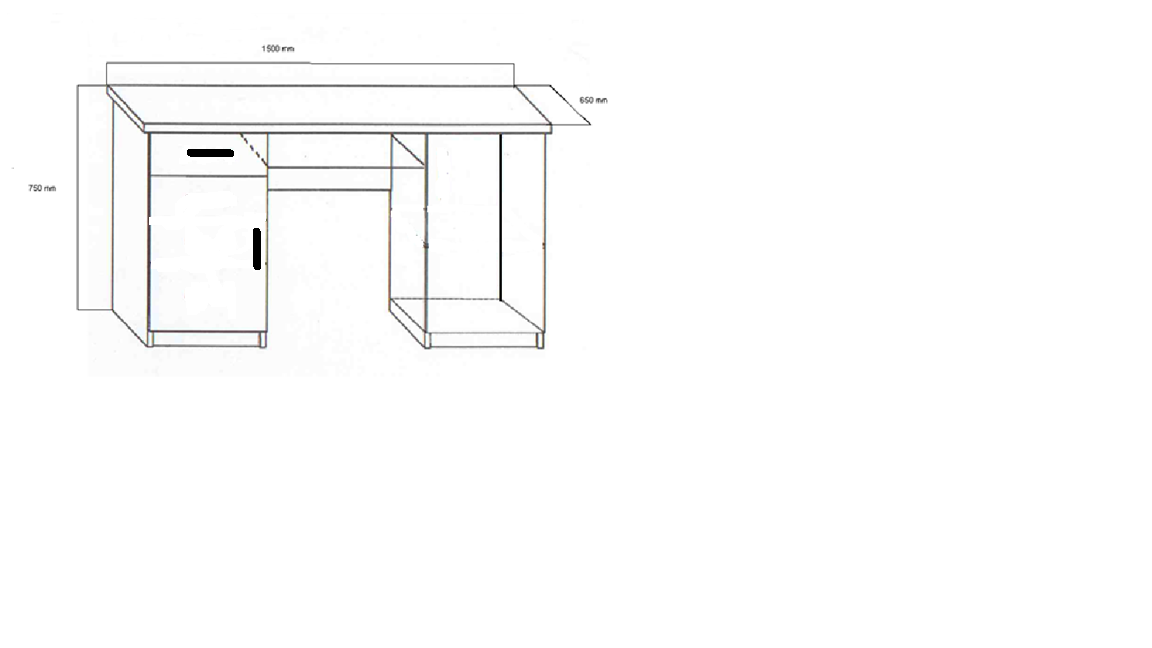 Blat:długość 1500 mm, szerokość 650 mmwysokość biurka 750 mm	Wyposażone w dwa stałe kontenery, jeden z zamykaną szufladą szufladą i zamykaną szafką, drugi otwarty jako miejsce na komputer , meble mają być wykonane z płyty o grubości, co najmniej 18 mm, blat biurka ma mieć grubość co najmniej 18 mm, obrzeże mebli z PCV. Kontener pod komputer z prawej strony, a kontener z zamykaną szufladą i szafką z lewej strony.Kolor: olchaWymiary i przykładowy wygląd podane są na rysunku numer 4, stanowiącym załącznik 
do opisu przedmiotu zamówienia.